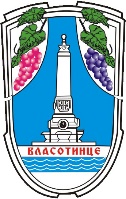 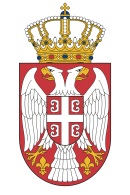 РЕПУБЛИКА СРБИЈАРЕПУБЛИЧКА ИЗБОРНА КОМИСИЈАrik.edukacije@parlament.rs План обукеП Л А Н
СПРОВОЂЕЊА ОБУКА
БИРАЧКИХ ОДБОРА, НА ТЕРИТОРИЈИ ОПШТИНЕ ВЛАСОТИНЦЕДатум, место и време одржавања обукеБрој бирачког места за који ће се спровести обука Име и презиме тренера који ће држати обукуПетак, 08. децембар 2023. годинеЗграда Скупштине општине, Власотинце,
Трг ослобођења 12 - скупштинска сала -10.00-13.00 часоваБирачко место бр. 1 Бирачко место бр. 2 Бирачко место бр. 3 Бирачко место бр. 4 Бирачко место бр. 5Бирачко место бр. 6  Бобан ПетровићПетак, 08. децембар 2023. годинеЗграда Скупштине општине, Власотинце,
Трг ослобођења 12 - скупштинска сала -13.30-16.30 часоваБирачко место бр. 7 Бирачко место бр. 8 Бирачко место бр. 9 Бирачко место бр. 10 Бирачко место бр. 11 Бирачко место бр. 12  Маринко ЂорђевићСубота, 09. децембар 2023. годинеЗграда Скупштине општине, Власотинце,
Трг ослобођења 12 - скупштинска сала -10.30-13.00 часоваБирачко место бр. 13 Бирачко место бр. 14 Бирачко место бр. 15 Бирачко место бр. 16 Бирачко место бр. 17 Бирачко место бр. 18Ивана СтанојевићСубота, 09. децембар 2023. годинеЗграда Скупштине општине, Власотинце,
Трг ослобођења 12 - скупштинска сала -13.30-16.30 часоваБирачко место бр. 19 Бирачко место бр. 20 Бирачко место бр. 21 Бирачко место бр. 22 Бирачко место бр. 23Бирачко место бр. 24 Бојан КраинчанићНедеља, 10. децембар 2023. годинеЗграда Скупштине општине, Власотинце,
Трг ослобођења 12 - скупштинска сала -10.00-13.00 часоваБирачко место бр. 25 Бирачко место бр. 26 Бирачко место бр. 27Бирачко место бр. 28Бирачко место бр. 29 Бирачко место бр. 30Бобан ПетровићНедеља, 09. децембар 2023. годинеЗграда Скупштине општине, Власотинце,
Трг ослобођења 12- скупштинска сала -13.30-16.30 часоваБирачко место бр. 31 Бирачко место бр. 32Бирачко место бр. 33Бирачко место бр. 34 Бирачко место бр. 35 Бирачко место бр. 36 Бојан КраинчанићПонедељак, 11. децембар 2023. годинеЗграда Скупштине општине, Власотинце,
Трг ослобођења 12 - скупштинска сала -10.00-13.00 часоваБирачко место бр. 37Бирачко место бр. 38Бирачко место бр. 39 Бирачко место бр. 40 Бирачко место бр. 41 Бирачко место бр. 42 Маринко Ђорђевић Понедељак, 11. децембар 2023. годинеЗграда Скупштине општине, Власотинце,
Трг ослобођења 12 - скупштинска сала -13.30-16.30 часоваБирачко место бр. 43Бирачко место бр. 44 Бирачко место бр. 45 Бирачко место бр. 46 Бирачко место бр. 47Марјан СтанковићУторак, 12. децембар 2023. годинеЗграда Скупштине општине, Власотинце,
Трг ослобођења 12 - скупштинска сала -10.00-13.00 часоваБирачко место бр. 48Бирачко место бр. 49 Бирачко место бр. 50 Бирачко место бр. 51 Бирачко место бр. 52 Бирачко место бр. 53 Ивана Станојевић
Уторак 12. децембар 2023. годинеЗграда Скупштине општине, Власотинце,
Трг ослобођења 12 - скупштинска сала -13.30-16.30 часоваБирачко место бр. 54 Бирачко место бр. 55Бирачко место бр. 56Бирачко место бр. 57Бирачко место бр. 58Марјан Станковић